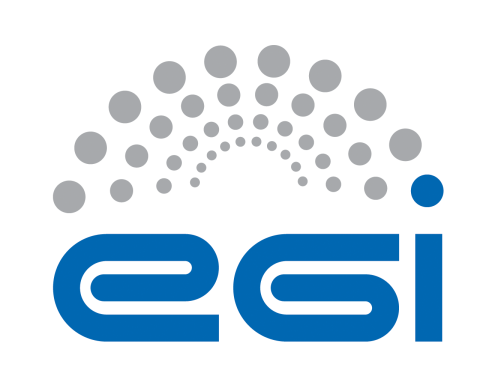 EGI-EngagePilot services and best practices to enable federated AAI solutions releasedM3.4AbstractThis document presents the requirements, technical architecture, workflows and bundle of enabling technologies that have been defined, selected and tested to extend the current EGI AAI with new capabilities, this originating a new AAI service named “EGI AAI CheckIn”.The pilot has been successfully executed through the integration and testing of various technical solutions. The tangible outcome of this activity is a new set of AAI capabilities allowing easier access to EGI services through institutional user accounts that will be introduced into the EGI service catalogue after user validation. COPYRIGHT NOTICE 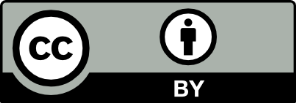 This work by Parties of the EGI-Engage Consortium is licensed under a Creative Commons Attribution 4.0 International License (http://creativecommons.org/licenses/by/4.0/). The EGI-Engage project is co-funded by the European Union Horizon 2020 programme under grant number 654142.DELIVERY SLIPDOCUMENT LOGTERMINOLOGYA complete project glossary is provided at the following page: http://www.egi.eu/about/glossary/     ACRONYMSExecutive summaryTask JRA1.1 started its activity in May 2015 focussing on collecting requirements from EGI users and other stakeholders, in order to understand their short and medium-term requirements, and establishing relationships with AARC, GN4, EUDAT2020 and PRACE, in order to work together towards an interoperable AAI. A liaison with the AARC project has been established to adopt AAI policies, solutions and best practices defined at European level and deal with problems that require a larger scope to be resolved, such as the lack of globally unique identifiers, levels of assurance etc.The outcome of this process has been a list of core requirements that drove the design of new EGI AAI:Obtain access EGI services with credential released by his/her home organisation enabling the support for National Federation via eduGAIN.Support ‘homeless users’, who cannot rely on a reliable institutional IdP.Release by Identity Providers (IdPs) of an identifier that uniquely identifies the user in the scope of that organization.Ability to extract attributes from different sources including community attribute providers.Ability to associate a Level of Assurance (LoA) to each identity in the EGI infrastructure.Availability of a persistent non-reassignable unique identifier for users in order to manage the accounting linking.Provisioning of credential translator mechanisms/token translator services (TTSs) is needed to hide the complexity of the new EGI AAI to the service providers.By the end of the first year of JRA1.1, new components of the EGI AAI are fully functional in terms of core features and EGI started an on-boarding activity for scientific communities. The recent introduction of the pilot CILogon service, enables all users to access even the legacy non-web EGI Services through the EGI AAI. By the end of Q2 2016 it is expected that the EGI AAI will join eduGAIN as Service Provider supporting the GÉANT Data Protection Code of Conduct and the REFEDS Research and Scholarship entity category. Through eduGAIN, EGI Services will automatically become available to more than 2000 Universities and Institutes that are connected to the 38 eduGAIN Federations. Complementary to this, users without an account on a federated Identity Provider will be able to use their Google, Facebook, LinkedIn and ORCID accounts to access EGI Services that do not require substantial level of assurance. In parallel, we are working on the first phase of the pilot with the EGI Competence Centres in order to connect Research Infrastructures to the EGI AAI. This is an interactive process, which allows us to shape the EGI AAI exactly to the needs of our customer base. In the third quarter of this year, we will continue with the second phase of the pilot, by the end of which we expect to have all the EGI scientific communities enabled by the services of the EGI AAI. In addition, we will be introducing the new OpenID Connect interface, which will enable us to introduce new services in the EGI platforms in a faster and friendlier way.IntroductionService architectureThe AAI activity in EGI-Engage started in May 2015. During the first months of the project, we worked together with the AARC project in order to identify the requirements of the scientific communities. This work resulted in a set of guiding principles:Users should be able to access the EGI Services using the credentials they have got from their Home Organizations using eduGAIN when possible, but alternative methods should be availableEGI should expect to receive at least an identifier that uniquely identifies the user coming from within the scope of the authentication source. Within the EGI environment, a user should have one persistent non-reassignable non-targeted unique identifier. EGI should define a set of minimum mandatory attributes, without which a user cannot exist within the EGI environment.EGI should attempt to retrieve these attributes from the user’s Home Organization. If this is not possible, then an alternative process should exist in order to acquire and verify the missing user attributes.There should be a distinction (LoA) between self-asserted attributes and the attributes provided by the Home Organization/VOAccess to the various services should be granted based on the VO/EGI roles the user has.EGI Services should not have to deal with the complexity of multiple IdPs/Federations/Attribute Authorities/technologies. This complexity should be handled centrally and should be hidden from the EGI Services.High-Level Service architectureBased on these principles and following the guidelines from the AARC project, we designed an architecture for the EGI AAI and a roadmap in order to incrementally introduce the new service elements in the EGI AAI platform. 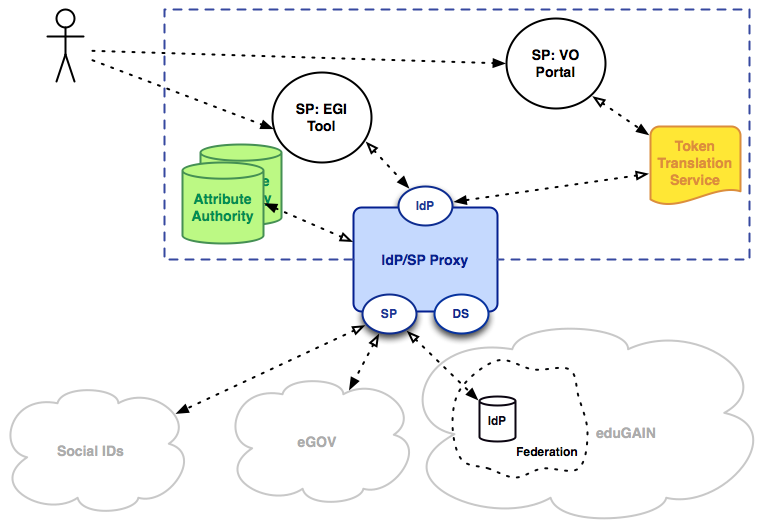 Figure 1: EGI AAI CheckIn Service high-level architecture (SP: Service Provider; DS: Delegation Service; VO: Virtual Organization)The core of EGI AAI CheckIn Service is the IdP/Service Provider (SP) Proxy component, which acts as a bridge between the EGI services and external authentication sources and identity providers.  This decoupling of the internal services and the external authentication sources/identity providers, reduces the complexity of the service implementation as it removes dependencies on the heterogeneity of multiple IdPs, Federations, Attribute Authorities and different authentication and authorization technologies. This complexity is handled centrally by the proxy. The introduction of a IdP/SP Proxy entity introduces additional benefits as detailed below. As illustrated in Figure 1, services only need to establish trust with one entity, the IdP/SP proxy. Typically, services will have one static configuration for the IdP/SP proxy. Having one configured IdP also removes the requirement from the service providers to operate their own IdP Discovery Service (a common requirement for services supporting federated access). Furthermore, all internal services will get consistent and harmonized user identifiers and attributes, regardless of the home organization or the research community the user belongs to. Finally, this separation simplifies change management processes, as the internal services are independent from the IdPs run by the home organizations. Similarly, IdPs establish trust with one entity, the operator of the IdP/SP proxy, and they are not impacted by the operational changes introduced by each individual service.The following section details the workflow linking the entities illustrated in Figure 1.Integration and dependenciesIntegration with SAML Identity/Service ProvidersThis is the foundation of EGI AAI integration use case aiming at enabling users to access a web-based EGI services (Service Provider - SP) using their credentials and attributes from their home organisation (Identity Provider - IdP). The most common way for enabling federated access on web-based EGI services is implemented through the use of SAML. The typical Single Sign-On (SSO) flow begins with the user accessing an EGI application through their web browser (SP-initiated SSO), as depicted in the following diagram.The workflows involving the user, the Service Provider and the IdP Proxy service are detailed below.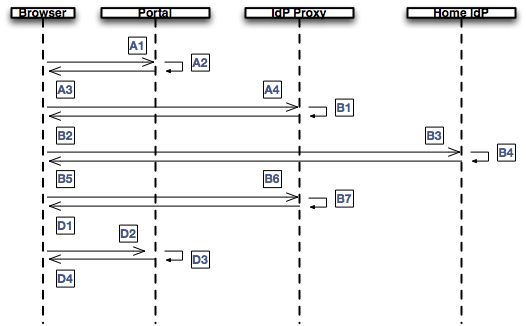  EGI SP flow: The user visits the web-based SP (“portal”) using a personal browser The user selects to login using her/his federated account The portal generates a SAML request and redirects the user’s browser to the SAML endpoint of the EGI IdP Proxy, embedding the SAML request in the URL The user’s browser redirects to the EGI IdP Proxy and passes along the SAML request as a URL parameterEGI AAI IdP Proxy flow: The EGI AAI IdP Proxy verifies the SAML request, presents a set of Home Organisations (IdP Discovery Service) to the user and the user selects a Home Organization of choice The EGI AAI IdP Proxy generates a new SAML request and redirects the user’s browser to the SAML endpoint of the Home IdP of the user The user’s browser redirects to the Home IdP and passes along the SAML request as a URL parameter The user authenticates herself/himself at the Home IdP and upon successful authentication, the Home IdP builds a SAML assertion representing the user's logon security context, it is digitally signed and placed within a SAML message. The message is then placed within an HTML FORM as a hidden form control named SAML response.  The Home IdP sends the HTML form back to the browser in the HTTP response. For ease of use purposes, the HTML FORM is accompanied by script code that will automatically post the form to the destination site The browser, due either to a user action or execution of an “auto-submit” script, issues an HTTP POST request to send the form to the EGI AAI IdP Proxy. The EGI AAI IdP Proxy decrypts and verifies the SAML Assertion.The SAML Assertion must include at least one of the following: eduPersonUniqueId (ePUID), eduPersonPrincipalName (ePPN), or eduPersonTargetedID (ePTID).The EGI AAI IdP Proxy replaces the original user identifier with an ePUID which is generated by hashing the [ePUID|ePPN|ePTID] and is scoped at “egi.eu”.The EGI AAI IdP Proxy builds a new SAML assertion representing the user's logon security context, it is digitally signed and placed within a SAML message. The message is then placed within an HTML FORM as a hidden form control named SAML response.SP “Termination” flow: The EGI AAI IdP Proxy asks for user consent and when it is given, it sends the HTML form back to the browser in the HTTP response. For ease of use purposes, the HTML FORM is accompanied by script code that will automatically post the form to the destination site. The browser, due either to a user action or execution of an “auto-submit” script, issues an HTTP POST request to send the form to the SP. The SP decrypts and verifies the SAML assertion and makes an access check to establish whether the user has the correct authorisation to access the resource.  If the access check passes, the resource is then returned to the browser.In the context of the IdP Proxy pilot activities and based on the flows described above, the following SAML IdP/SP entities have been tested and are currently interconnected following the best practices and guidelines for interconnecting IdPs and SPs defined and tested during the pilot:Integration with Social Identity ProvidersThis is an extension to the above integration use case allowing users to authenticate against commonly used Social Identity Providers. As these providers do not provide SAML-compliant authentication mechanisms, the EGI AAI CheckIn Service needs to act as an OpenID Connect/OAuth2-to-SAML bridge. In this context, it is required to map social identity profiles into SAML attribute assertions. These mappings are described hereafter. It should be noted that only user information, which is relevant to the REFEDS Research and Scholarship (R&S) attribute bundle, is covered in this section.Google / OpenID ConnectGoogle's OAuth 2.0 APIs can be used for both authentication and authorisation. This OAuth 2.0 implementation conforms to the OpenID Connect (OIDC) specification and is OpenID Certified. As such, when including the OpenID scope, information about the user can be retrieved from the UserInfo endpoint in OpenID Connect format. The Claims returned in the UserInfo Response can be mapped to SAML attributes as follows:FacebookFacebook allows retrieving user information through the /{user-id} Graph API endpoint, following an OAuth 2.0 flow for authentication and authorisation. The returned fields of the Facebook user profile can be mapped to SAML attributes as follows:LinkedInLinkedIn relies on the OAuth 2.0 protocol for enabling authenticated access to its REST APIs that provide access to member data. More specifically, following a three-legged OAuth2 flow, LinkedIn user profile information can be accessed through the /people/~ REST API endpoint. The returned user fields can be mapped to SAML attributes as follows:Integration with Perun Attribute AuthorityThe EGI AAI proxy has been integrated with the Perun technology in order to retrieve information describing the user’s VO/group memberships. This information is encapsulated in URN-formatted eduPersonEntitlement values, which are incorporated into the original SAML attribute assertion sent by the user’s IdP before being passed on to the relying party. The interactions among the involved components have been visualised in the following diagram.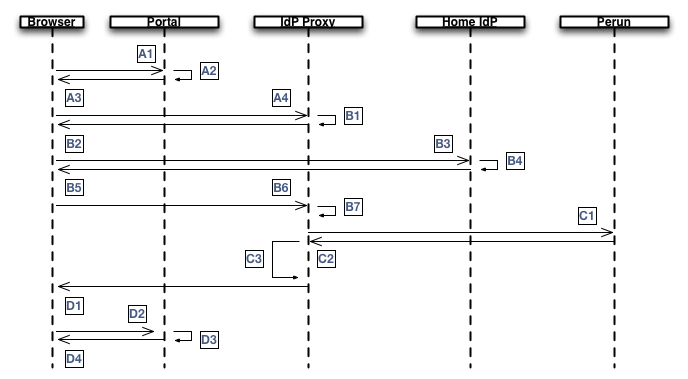 Perun flow: The EGI AAI IdP Proxy makes a back channel LDAP query to the Perun service passing along the user identifier Perun returns the group membership information in the LDAP query response The EGI AAI IdP Proxy encapsulates the returned information in an eduPersonEntitlement attribute which is added to the SAML Attribute ResponseIntegration with GOCDB Attribute AuthorityThe EGI AAI proxy has been integrated with the GOCDB in order to retrieve information describing the user’s role(s) when operating EGI Resource Centres (also named “sites”). This information is encapsulated in URN-formatted eduPersonEntitlement values, which are incorporated into the original SAML attribute assertion sent by the user’s IdP before being passed on to the relying party. The interactions among the involved components have been visualised in the following diagram.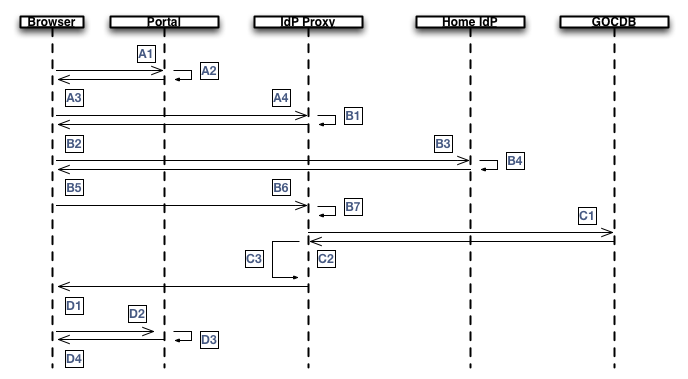  The EGI IdP Proxy makes a back channel REST API call to GOCDB passing along the user’s identifier contained in the SAML authentication response received by the IdP. GOCDB returns the user roles in the HTTP response The EGI IdP Proxy adds the received attributes to the SAML Attribute ResponseIntegration with CILogon-like Token Translation Service – End-Entity CertificatesThe EGI AAI Proxy has been integrated with additional components to ensure the mapping of arbitrary user credentials to X.509 certificates, in order to ensure easy access to services that require identity and attribute certificates for federated access. A Token Translation Service (TTS) has been integrated, based on CILogon, an open source project. TTS supports OAuth via the MyProxy product OA4MP. More specifically, the CILogon-like TSS service comprises the following components:Shibboleth: Service Provider 2.0.MyProxy Server, for credential management and OA4MP, the MypProxy client software for OAuth 2.0 support.SimpleCA, a simple implementation by Globus.org of a certification authority that can issue X.509 certificates. The components of the CILogon-like TTS service and their interconnections with the EGI AAI are illustrated in the following diagram. 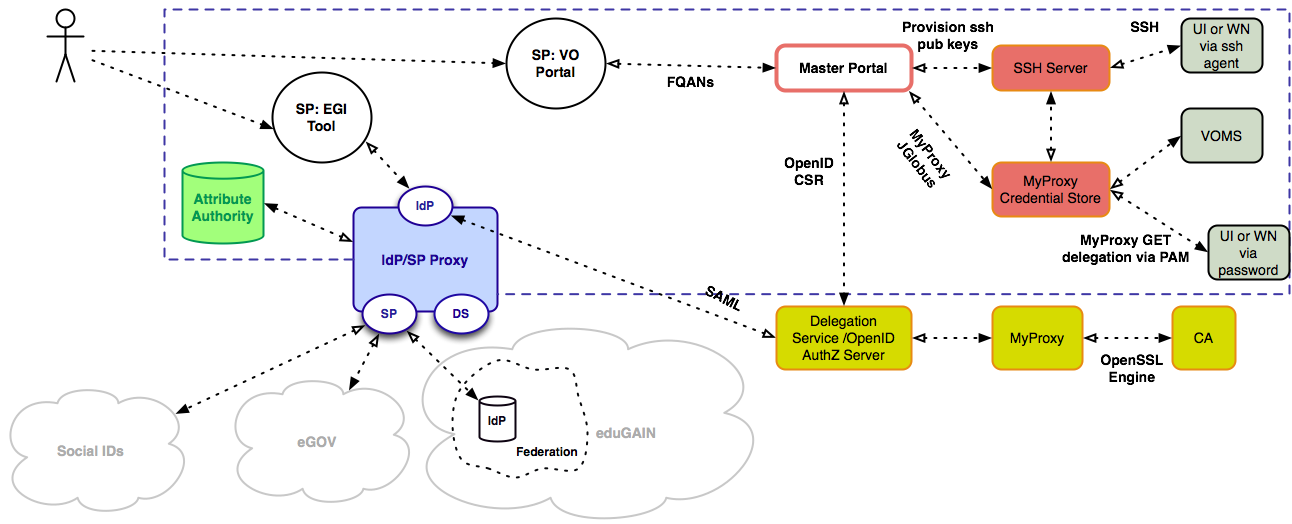 Figure 2. Extended technical architecture of the EGI AAI Checkin service in order to include TTS capabilitiesUser flow:User goes to VO portalbrowser redirect to /authorize endpoint on Master Portal of TTS (see picture above)browser redirect to /authorize endpoint on Delegation Service (DS)browser redirect (SAML) to EGI AAI IdP Proxyuser authenticates at their Home IdP through the EGI IdP Proxy (via WAYF)redirect back (SAML) to /authorize on DSredirect back to ‘redirect_uri’ on Master Portal(Master Portal retrieves access_token-2 and uses it to obtain userinfo)redirect back to ‘redirect_uri’ on VO portalThe next steps are all hidden from the user:VO portal retrieves access_token-1 from Master PortalVO portal uses access_token-1 to obtain userinfo from Master PortalVO portal calls /getproxy endpoint (on Master Portal) using access_token-1, optionally with VOMS information (VO FQANs and/or VOMSES)Master Portal checks presence of long lived proxy in MyProxy credential store, using MyProxy INFO command. In case there is no proxy yet:Master Portal creates keypair + Certificate Signing Request (CSR) Master Portal calls /getcert on DS using access_token-2 and CSRDelegation Service (DS) issues a MyProxy GET request at online CA, using the CSRonline CA signs the CSR and returns the end-entity certificate to DS DS returns certificate to Master PortalMaster Portal uses end-entity certificate and key to delegate (MyProxy PUT) a long-lived proxy to the MyProxy credentials storeMaster Portal retrieves short lived (VOMS) proxy from the MyProxy credstoreMaster Portal returns proxy to VO portalIntegration with CILogon-like Token Translation Service – Per-User Sub-Proxies (PUSP)The steps here are almost identical to those presented in Section 2.2.5, except a (Per-User Sub) proxy is returned from the online CA instead of an end-entity certificate, which can then be stored directly. Details on the MyProxy reconfiguration can be found at https://wiki.nikhef.nl/grid/PUSP_from_MyProxyUser flows: E1-E8 (refer to Section 2.2.5)The next steps are all hidden from the user: VO portal retrieves access_token-1 from Master Portal VO portal uses access_token-1 to obtain userinfo from Master Portal VO portal calls /getproxy endpoint (on Master Portal) using access_token-1 Master Portal checks presence of long lived proxy in MyProxy credential store, using MyProxy INFO command. In case there is no proxy yet:Master Portal creates keypair + CSRMaster Portal calls /getcert on DS using access_token-2 and CSRDS does a MyProxy GET request at ‘online CA’, using the CSRonline CA signs the CSR using the robot private key and returns a PUSP chain to DS DS returns proxy chain to Master PortalMaster Portal uses proxy chain with the previously generated private key to store (MyProxy STORE) the long-lived proxy to the MyProxy credstore Master Portal retrieves short lived proxy from the MyProxy credstore Master Portal returns proxy to VO portalIntegration with COmanage Registry – User EnrollmentThe EGI AAI Proxy has also been integrated with the COmanage Registry to provide a seamless onboarding experience for new EGI users and to support advanced account management features, such as the ability to link user accounts from different identity providers into a single EGI profile. This section puts the focus on the user enrollment workflow, which has already been finalised, whereas the account linking process is still under development.The COmanage Registry comprises a database for maintaining account information, as well as a Web UI and a rich set of APIs enabling federated access (SAML) to the user attributes managed by the COmanage Registry. To allow for the automatic registration of new users upon accessing an EGI service for the first time, the COmanage registry has been connected with the EGI AAI Proxy as both an Attribute Authority (AA) and a Service Provider (SP). Effectively, the flow is an extension of the baseline scenario presented in Section 2.2.1. More specifically, the final step (Step B7) becomes as follows: The EGI AAI IdP Proxy decrypts and verifies the SAML Assertion.The SAML Assertion must include at least one of the following: eduPersonUniqueId (ePUID), eduPersonPrincipalName (ePPN), or eduPersonTargetedID (ePTID).The EGI AAI IdP Proxy replaces the original user identifier with an ePUID which is generated by hashing the [ePUID|ePPN|ePTID] and is scoped at “egi.eu”.The EGI AAI IdP Proxy queries the COmanage Registry (AA) using the ePUID from step B7b.If the user is found in the COmanage Registry:The EGI AAI IdP Proxy builds a new SAML assertion representing the user's logon security context, it is digitally signed and placed within a SAML message. The message is then placed within an HTML FORM as a hidden form control named SAMLResponse.Alternatively, if the user is not found in the COmanage Registry:The user's browser is redirected to the new user registration page in COmanage (SP)The registration page gets populated with the user’s generated EGI unique identifier and all attributes asserted by the Home IdPUser fills in any mandatory attributes that may be missing, such as name or email address information.User explicitly consents to the Terms of Use of the EGI AAI SP Proxy and then chooses to submit the user registration form.COmanage sends confirmation link to the email address associated with the user’s EGI accountUser opens the link in the email sent by COmanage and is navigated to the registration page to confirm ownership of the email addressUser confirms email address through the COmanage registration pageUser re-authenticates at their Home IdP (through the EGI AAI IdP Proxy) to finalise the new EGI user enrolment process.Release notesRequirements covered in the releaseThe EGI AAI CheckIn Service is still under active development and the first “production release” is expected by the fall of 2016. As this is a high impact service, the existing EGI Pilot is already operated in terms of a production service, with the difference that new features/changes are pushed into production on a daily basis. With the first production release, the service will be subject to standard change management processes already applied to other EGI services.Information about the requirements covered and the features that have been implemented or which are in the plan until the first production release can be found in the EGI AAI CheckIn Service development roadmap.Customer satisfaction and future plansCurrently the EGI AAI CheckIn Service is in pilot phase. We have started the integration of EGI Services and Tools and the on-boarding of the Research Communities from the EGI Competence Centres. In addition to this, EGI federation services like GOCDB, AppDB and GGUS have already been integrated and we have started integration activities for the Cloud Federation. The choice of the services added to the integration plan, is driven by priorities and needs of the Research Communities that are being on-boarded. We have started with the research communities from the ELIXIR Competence Centre and we will continue with the research communities from the other Competence Centres.During QR4 2016, a service assessment will be performed in collaboration with user communities and service providers. The outcome of this will be considered to finally select the products needed for the technical implementation of the service and its future evolution.Date06 June 2016ActivityJRA1.1 Authentication and Authorization InfrastructureLead PartnerGRNETDocument StatusFINALDocument Linkhttps://documents.egi.eu/document/2825NamePartner/ActivityDateFrom:Christos KanellopoulosGRNET/JRA1.16/06/2016Moderated by:Malgorzata KrakowianEGI.eu/NA1Reviewed byAlessandro PaoliniFernando AguilarEGI.eu/SA1UNICANN/SA223/06/2016Approved by:AMB and PMB30/06/2016IssueDateCommentAuthor/Partnerv16/6/2016Initial version submitted for external reviewC.Kanellopoulos/GRNETNicolas Liampotis/GRNETv226/6/2016Update after the external reviewC.Kanellopoulos/GRNETFINAL29/6/2016Typos fixedD.Scardaci/EGI.euAcronymDefinitionCSRCertificate Signing RequestDSDelegation ServiceIdPIdentity ProviderLDAPLightweight Directory Access ProtocolLoA	Level of AssuranceOIDCOpenID ConnectOA4MPOAuth for MyProxySAMLSecurity Assertion Markup LanguageTTSToken Translation ServiceVHOVirtual Host OrganizationVOMSVirtual Organization Membership ServiceTool nameEGI AAI CheckIn ServiceTool urlhttps://aai.egi.eu/proxyTool wiki pagehttps://wiki.egi.eu/wiki/AAIDescriptionProvides Authentication and Authorisation, enabling user-friendly and secure federated access to EGI services. Value propositionThe EGI AAI CheckIn Service enables research communities to access the EGI services without having to deal with X509v3 certificates. Researchers from home organizations that participate in one of the eduGAIN federations will be able to access the EGI services using the same credentials they are using at their home organization. Furthermore, the EGI AAI CheckIn Service supports user authentication with social media identities, enabling even those users who do not have a federated account at a home organization (such as many users that belong to the “Long Tail of Science”), to be able to access the EGI services in a seamless way without compromising the security of the EGI technical platforms. The EGI AAI CheckIn service can connect to existing community based AAIs and it can be offered as an “Identity Access Management as a Service” to those communities, which do not have or do not want to operate their own AAIs.Customer of the toolNGI; RI; Resource ProvidersUser of the serviceAll EGI usersUser Documentation https://wiki.egi.eu/wiki/AAI#DocumentationTechnical Documentation https://wiki.egi.eu/wiki/AAI#DocumentationProduct teamGRNETLicenseApache 2.0 License Source codehttps://github.com/rciamName of entityRole in the pilotAAI Technology involved in the pilotEGI AAI IdP/SP ProxyIdP/SP ProxySimpleSAMLphpGRNET VHOIdPShibbolethEGI SSOIdPShibbolethGOCDBSPShibbolethAppDBSPShibbolethELIXIR AAIIdP ProxyOpenConextGoogle (OIDC) user claimEGI Profile SAML attributesubePUID (scoped @google.com) → hashed ePUID (scoped @egi.eu)namedisplayNamegiven_namegivenNamefamily_namesnemailmailFacebook user fieldEGI Profile SAML attributethird_party_id (an anonymous, but unique identifier for the person that can be shared with third parties)ePPN (scoped @facebook.com) → hashed ePUID (scoped @egi.eu)id (this ID is unique to each app and cannot be used across different apps)ePTID (“http://facebook.com!” + id) (omitted from the EGI identity attribute profile since the included ePUID is generated from the ePPN above)namedisplayNamefirst_namegivenNamelast_namesnemailmailLinkedIn user fieldEGI Profile SAML attributeid (a unique identifying value for the user, which is linked to the specific application)ePTID (“http://linkedin.com!” + id) → hashed ePUID (scoped @egi.eu)formatted-namedisplayNamefirst-namegivenNamelast-namesnemail-addressmail